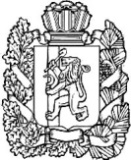 АДМИНИСТРАЦИЯ ПОСЕЛКА НИЖНИЙ ИНГАШНИЖНЕИНГАШСКОГО РАЙОНА КРАСНОЯРСКОГО КРАЯПОСТАНОВЛЕНИЕ06.04.2021 г.                          пгт. Нижний Ингаш                                   №54Об отмене постановления администрации поселка Нижний Ингаш №177-а от 08.12.2020 г. «О внесении изменений и дополнений в постановление администрации поселка Нижний Ингаш Нижнеингашского района Красноярского края от 18.02.2015 №31 «Об утверждении схемы теплоснабжения поселка Нижний Ингаш Нижнеингашского района Красноярского края на период с 2015 по 2030 годы»1. Постановление администрации поселка Нижний Ингаш №177-а от 08.12.2020 г. «О внесении изменений и дополнений в постановление администрации поселка Нижний Ингаш Нижнеингашского района Красноярского края от 18.02.2015 №31 «Об утверждении схемы теплоснабжения поселка Нижний Ингаш Нижнеингашского района Красноярского края на период с 2015 по 2030 годы» отменить.2. Контроль за исполнением настоящего Постановления оставляю за собой.3. Опубликовать постановление в периодическом печатном средстве массовой информации «Вестник муниципального образования поселок Нижний Ингаш» и на официальном сайте муниципального образования (http://nizhni-ingash.ru/).4. Постановление вступает в силу со дня официального опубликования.Глава поселка Нижний Ингаш                                                            Б.И. Гузей